ČESKOMORAVSKÝ ŠTĚRKHEIDELBERCCEMENTCroup	Českomoravský štěrk, as, • Mokrá 359 • 664 04 Mokrá ('objednavateľ)	uč. LLE)civ4Zdravotní ústav se sídlem v Ústí nad Labem Moskevská 1531/ 15400 01 Ústí nad Labem—městolč:	71009361 dodavatel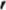 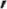 	Termín dodání :	31. 12.2019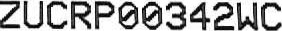 Obj ednavatel tímto obj ednává u dodavatele za podmínek touto objednávkou stanovených následuj Í cí :Obj ednáváme u Vás rozbory důlní a pitné vody pro provozovny Libodřice a Stříbrná Skalice v průběhu roku 2019 dle jednotlivých požadavků vedoucích provozoven.Cena uvedená v této obj ednávce není pro obj ednatele závazná, fakturace bude provedena podle odsouhlasené, skutečně provedené práce a v souladu s přiloženým ceníkem. Faktura bez čísla této obj ednávky Vám bude vrácena k doplnění .Číslo Název zboží, služby	Kód DPH	Quan ti ty	CZK / MJ bezDPH CZKRozbory vod Stříbrná SkaliceČESKOMORAVSKÝŠTĚRKHEIDELBERGCEMENTGroup	Číslo objednávky / Datum	Str: 2/2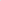 49023134 / 01. 02 .2019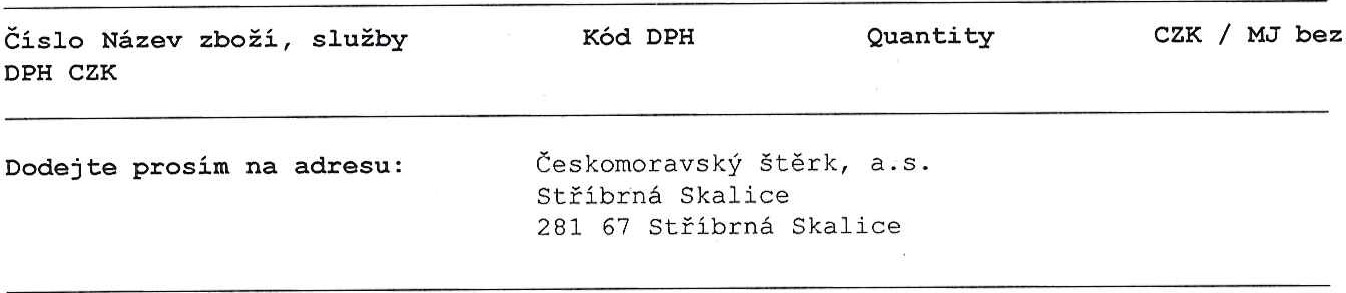 Splatnost faktury se sjednává na středu následuj Ícĺ po uplynutí příslušného počtu dní (uvedeného u #platebnĺ podmínky}f shora) od doručení faktury.Na veškeré doklady je dodavatel povinen uvádět Číslo této objednávky/ poptávky/ rámcové obj ednávky. Faktury bez čísla této objednávky vám budou vráceny k doplnění. Ve fakturách na zboží dodávané v souladu s požadavky zákona č. 22/1997 Sb. ve znění pozdějších předpisů je dodavatel povinen uvést ujištění o vydaném #ProhIášenÍ o shodě# nebo ujištění o vydaném Prohlášení o shodě#.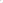 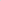 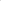 Obj ednavatel souhlasí s elektronickou fakturací dle S 26 zákona Č. 235/2004 Sb., o dani z přidané hodnoty, faktury budou zasílány pouze v elektronické podobě na adresu: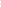 elektronicke . faktury@cmcem. cz .Českomoravský cement, a.s. činí tuto objednávku jménem společnosti Českomoravský štěrk, a.s., k čemuž je oprávněna na základě plné moci.Objednávka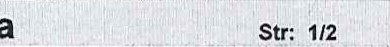 Číslo obj ednávky :	49023134Datum :	01. 02 .2019Kon tak tni osoba : CZ Ondřej MihulaTelefon : 544 122 546 Mobil : 724 485 849FAX :	544 122 370Email : ondrej .mihula@cmcem. czČeskomoravský Sterk, a.s.Mokrá 359dresa pro zasilánl faktur: eskomoravský cement, a.s.Bankovní spojeni: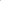 Raiffeisenbank a.s. 5050013056/5500664 04 Mokrá-HorákOVOdbor účetnictvíIBAN: CZ0555000000005050013056Baroun 660SWIFT CODE: RZBCCZPPSpolečnost je zapsaná v Obchodním266 01 Berounreistľlku vedeném Krajským soudem v Oddll B vložka 2389 IC: 25502247 DIC: CZ25502247Olektfonicka.faktury@cmcem.cz00010 60550158Rozbory vod Libodřice6 Jed. výkonu4 . 000, 0024 . 000, 00Dodej te prosím na adresu :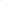 Českomoravský štěrk, a.s.Libodřice280 02 Libodřice00020 605501587 Jed. výkonu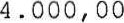 28 . 000, 00Českomoravský Ětčrk, a.s.Mokrá 359Mrcsa pro zasílání faktur: skomoravský cement, a.s.Bankovní spojení:Raiffeisenbank a.s. 5050013056/5500664 04 Mokrá-Horäkov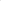 Odbor účetníctvi'BAN: CZ055500000000505001Z056Společnost e zapsaná v Obchodním reistřlku ve eném Krajským soudom v šrně, Oddíl B vložka 2389 lč: 25502247 DIC: CZ25502247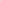 Beroun 660266 01 Beroun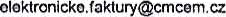 SWIFT CODE: RZBCCZPPCelková hodnota bez DPH CZKDodací podmínka	DDP .Platební podmínky:			30 dnů od vystavení faktury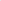 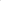 52.000, oo